ΠΑΝΕΠΙΣΤΗΜΙΟ  ΠΕΛΟΠΟΝΝΗΣΟΥ	                                                                    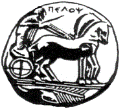 ΔΙΕΥΘΥΝΣΗ ΑΚΑΔΗΜΑΙΚΩΝΚΑΙ ΦΟΙΤΗΤΙΚΩΝ ΘΕΜΑΤΩΝΦΟΙΤΗΤΙΚΗ ΜΕΡΙΜΝΑ ΠΑΤΡΑΣ      ΑΝΑΚΟΙΝΩΣΗ ΠΑΡΑΤΑΣΗΣ         ΥΠΟΒΟΛΗΣ ΑΙΤΗΣΕΩΝ ΣΤΕΓΑΣΗΣ  ΦΟΙΤΗΤΩΝ       ΣΤΙΣ ΕΣΤΙΕΣ ΤΟΥ  ΠΑΝ. ΠΕΛΟΠΟΝΝΗΣΟΥ,ΣΤΗΝ ΠΑΤΡΑ,                           ΓΙΑ ΤΟ ΑΚΑΔ. ΕΤΟΣ 2022 -2023     Γίνεται γνωστό στους Πρωτοετής Φοιτητές,  που εισήχθησαν στα Τμήματα της Σχολής Μηχανικών, του Πανεπιστημίου Πελοποννήσου, στην Πάτρα και στους Φοιτητές παλαιότερων ετών που  επιθυμούν να υποβάλουν αίτηση για στέγαση για το  Ακαδ. Έτος 2022-2023  στις Φοιτητικές εστίες του Ιδρύματος  ότι : Δόθηκε παράταση μέχρι και τις 21 Οκτώβρη 2022.Οι ενδιαφερόμενοι Φοιτητές, Θα πρέπει να αποστείλουν ηλεκτρονικά σε μορφή pdf  την αίτηση και τα απαιτούμενα δικαιολογητικά τους μέχρι και τις 21 Οκτώβρη 2022.,στο Γραφείο της Φοιτητικής Εστίας ΣΤΟ ΚΤΗΡΙΟ ΕΣΤΙΑ  ΚΟΥΚΟΣ  ή στην ηλεκτρονική διεύθυνση konstantakop@uop.gr. Απαιτούμενα δικαιολογητικά:Αίτηση στέγασης  (το έντυπο υπάρχει στην ιστοσελίδα της Φοιτητικής μέριμνας ή δίδεται στο γραφείο της εστίας).Βεβαίωση σπουδών από  την γραμματείας του Τμήματος. Φωτοτυπία της Αστυνομικής ταυτότητας.Πιστοποιητικό Οικογενειακής κατάστασης από αρμόδια Δημοτική ή Κοινοτική αρχή. Τα παιδιά  πολύτεκνων οικογενειών επιπρόσθετα & πιστοποιητικό πολυτεκνίας από την ομοσπονδία πολυτέκνων.Εκκαθαριστικό φορολογικού. Έτους 2022 (εισοδήματα του 2021).E9 του 2022 των δύο Γονέων και του Φοιτητή εάν αυτός διαθέτει ακίνητα. Bεβαίωση ανεργίας όταν είναι άνεργοι οι γονείς.Δήλωση του Ν. 1599 ότι δεν διαθέτουν οι γονείς ή ο ενδιαφερόμενος ιδιόκτητη κατοικία στην πόλη που εδρεύει το τμήμα σπουδών του ενδιαφερόμενου ( δίδεται από το Τμήμα).Μία (1) Φωτογραφία.Οι αλλοδαποί είναι υποχρεωμένοι να προσκομίσουν επιπλέων. 1.Αδεια παραμονής στην Ελλάδα2. Φωτοαντίγραφο διαβατηρίου και άδειας παραμονής στην Χώρα.  Τα απαιτούμενα δικαιολογητικά να έχουν εκδοθεί πρόσφατα.            Δεν θα αξιολογούνται αιτήσεις με ελλιπή δικαιολογητικά           ΑΠΟ ΤΗΝ ΦΟΙΤΗΤΙΚΗ ΜΕΡΙΜΝΑ ΤΟΥ     ΠΑ . ΠΕΛ.    ΣΤΗΝ ΠΑΤΡΑ.  Πληροφορίες: Κύριος: Κωνσταντακόπουλος Δημήτριος τηλ.2610 369012  - 2610  362572    